Kaufabsichtserklärung und Reservierungsvereinbarung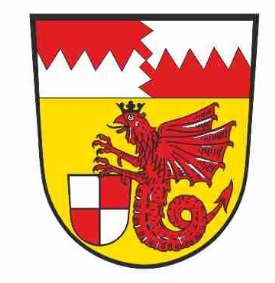 ZWISCHEN
der
Gemeinde Itzgrund Rathausstraße 496274 Itzgrund09533/92260info@itzgrund.de(nachfolgend als Verkäufer bezeichnet)UND

Kaufinteressent: 
Vor- Nachname 
Straße und Hausnummer 
PLZ Ort 
Telefonnummer E-Mail

Die Vertragsparteien vereinbaren die Reservierung des Baugrundstückes: Straße Hausnummer XXXXXBaugebiet Kapellenfeld II, Ortsteil Kaltenbrunn, Gemeinde Itzgrund entsprechend der Einzeichnung im beigefügten Lageplanbis zum 30.Juni 2020

zum Kaufpreis von 15,00 Euro je Quadratmeter, incl. Vermessung, zuzüglich sämtlicher anfallenden Nebenkosten (wie zum Beispiel Erschließungskosten nach den gemeindlichen Satzungen, oder Vorauszahlungen hierauf, auch für die Herstellung von Grundstücksanschlüssen,  Grunderwerbsteuer für den Erwerb durch die Gemeinde sowie für die Weiterveräußerung, Notariatskosten für den Erwerb durch die Gemeinde sowie für die Weiterveräußerung, Grundbuchkosten für den Erwerb durch die Gemeinde sowie für die Weiterveräußerung, Vermessungskosten , usw.).Der Kaufpreis zzgl. Nebenkosten wird mit Beurkundung fällig.
Der Kaufinteressent beauftragt die Gemeinde Itzgrund, nach Zahlungseingang der Reservierungsgebühr, einen notariellen Kaufvertragsentwurf gemäß den oben genannten Angaben und den folgenden persönlichen Daten vorzubereiten und einen Termin zur Beurkundung zu vereinbaren: 

Verkäufer Gemeinde Itzgrund, wie oben

Kaufinteressent [Vor- und Nachname]: ______ ___________________________ _____________
Beruf :____________________________________
Geb. am:__.__.____ in_______________________ 
Staatsangehörigkeit:_________________________
Personalausweis- oder Passnummer:________________________
Personenstand :_________________________________________
Falls verheiratet Güterstand:_______________________________ 

Der Kaufinteressent bestätigt, das Objekt besichtigt und über alle relevanten Objektunterlagen Aufklärung erhalten zu haben. Dies betrifft insbesondere auch die vorgesehene Eintragung einer Bauverpflichtung zur Errichtung eines Wohnhauses innerhalb einer Frist von zwei Jahren ab Baureife mit lasten- und kostenfreiem Wiederkaufsrecht (einschließlich einer möglichen Vertragsstrafe) zu Gunsten der Gemeinde bei Nichteinhaltung dieser Verpflichtung.

Der Gemeinde Itzgrund verpflichtet sich, das reservierte Baugrundstück im Reservierungszeitraum keinem anderen Interessenten zu verkaufen. 
In beidseitigem Einvernehmen kann diese Vereinbarung verlängert werden. Eine Verlängerung bedarf der Schriftform. Beim Abschluss dieser Reservierungsvereinbarung leistet der Kaufinteressent eine Anzahlung auf den späteren Kaufpreis von 500 EUR innerhalb von 14 Tagen auf eines der Konten der Gemeinde Itzgrund: RV-Bank Lichtenfels-Ebern eG	IBAN: DE28 7709 1800 0002 8120 37, BIC: GENODEF1LIFSparkasse Coburg Lichtenfels, 	IBAN: DE92 7835 0000 0092 5426 20, BIC: BYLADEM1COBBei Abschluss einer notariellen Verkaufsurkunde über das Baugrundstück (nach dem 31.07.2020) wird diese Anzahlung auf die Kaufpreiszahlung angerechnet. Sollte es nicht zum Abschluss des Kaufvertrages kommen, aus Gründen die der Auftraggeber zu vertreten hat, so ist die Gemeinde Itzgrund berechtigt, ihren Bearbeitungsaufwand der Rückerstattung der 500 EUR gegenzurechnen. Ein evtl. verbleibender Differenzbetrag zugunsten des Kaufinteressenten zwischen dem Anzahlungsbetrag und dem Bearbeitungsaufwand wird diesem erstattet.
Itzgrund, Datum 

Gemeinde Itzgrund: 
_____________________Unterschrift

Kaufinteressent: 
_____________________ [handschriftliche Unterschrift] 
Vor- und Nachname in Druckbuchstaben